Objednáváme u Vás podle platných zákonných směrnic o odběru, dodávce zboží a službách, tyto dodávky:Dodavatel prohlašuje, že:KUZLX00PEGF1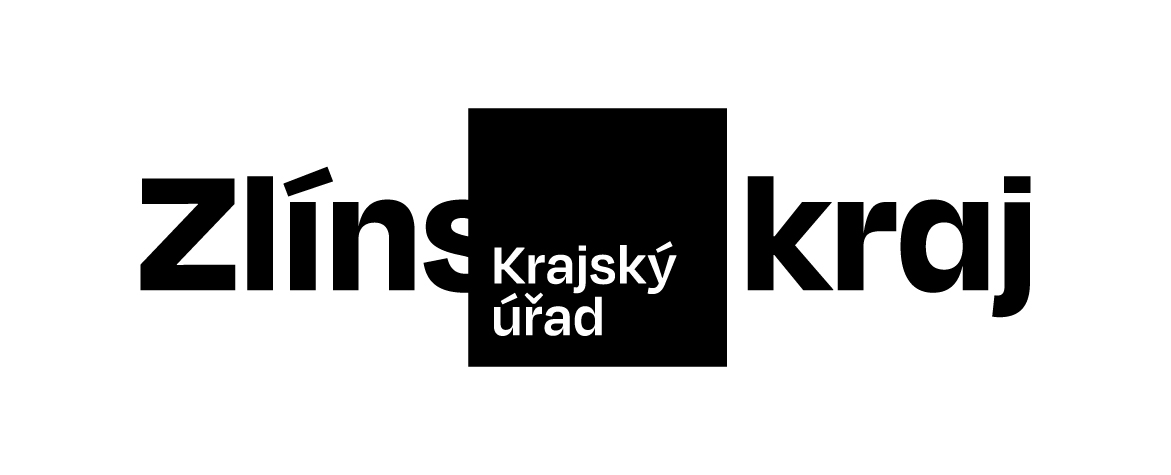 Objednávka č. OBJ/0963/2024/PERS*KUZLX00PEGF1**KUZLX00PEGF1*Odběratel:Zlínský krajZlínský krajZlínský krajZlínský krajZlínský krajOdbor PERSOdbor PERSOdbor PERSOdbor PERSOdbor PERSTř. Tomáše Bati 21Tř. Tomáše Bati 21Tř. Tomáše Bati 21Tř. Tomáše Bati 21Tř. Tomáše Bati 21761 90 Zlín761 90 Zlín761 90 Zlín761 90 Zlín761 90 ZlínIČO: 70891320, DIČ: CZ70891320IČO: 70891320, DIČ: CZ70891320IČO: 70891320, DIČ: CZ70891320IČO: 70891320, DIČ: CZ70891320IČO: 70891320, DIČ: CZ70891320Bankovní účet odběratele:272034810/0300272034810/0300272034810/0300272034810/0300272034810/0300Dodavatel:PROakce, s.r.o.PROakce, s.r.o.PROakce, s.r.o.PROakce, s.r.o.PROakce, s.r.o.Lány 961Lány 961Lány 961Lány 961Lány 96176361 Napajedla76361 Napajedla76361 Napajedla76361 Napajedla76361 NapajedlaIČO: 02075377, DIČ: CZ02075377IČO: 02075377, DIČ: CZ02075377IČO: 02075377, DIČ: CZ02075377IČO: 02075377, DIČ: CZ02075377IČO: 02075377, DIČ: CZ02075377Bankovní účet dodavatele:2700470678/20102700470678/20102700470678/20102700470678/20102700470678/2010Předpokládaná cena včetně DPH:69 000,00 Kč69 000,00 Kč69 000,00 Kč69 000,00 Kč69 000,00 KčVzdělávací akce - Teambuilding pro zaměstnance KÚZK
Termín: 14.6.2024, SazoviceVzdělávací akce - Teambuilding pro zaměstnance KÚZK
Termín: 14.6.2024, SazoviceVzdělávací akce - Teambuilding pro zaměstnance KÚZK
Termín: 14.6.2024, SazoviceVzdělávací akce - Teambuilding pro zaměstnance KÚZK
Termín: 14.6.2024, SazoviceVzdělávací akce - Teambuilding pro zaměstnance KÚZK
Termín: 14.6.2024, SazoviceVzdělávací akce - Teambuilding pro zaměstnance KÚZK
Termín: 14.6.2024, SazoviceDodání do: 14.06.2024Dodání do: 14.06.2024Dodání do: 14.06.2024Dodání do: 14.06.2024Dodání do: 14.06.2024Dodání do: 14.06.2024Dodání do: 14.06.2024Na daňovém dokladu (faktuře) uvádějte vždy:Na daňovém dokladu (faktuře) uvádějte vždy:Na daňovém dokladu (faktuře) uvádějte vždy:Na daňovém dokladu (faktuře) uvádějte vždy:Na daňovém dokladu (faktuře) uvádějte vždy:Na daňovém dokladu (faktuře) uvádějte vždy:Na daňovém dokladu (faktuře) uvádějte vždy:• číslo této objednávky• číslo této objednávky• číslo této objednávky• číslo této objednávky• číslo této objednávky• číslo této objednávky• číslo této objednávky• splatnost• splatnost• splatnost21 dnůod data vystavení daňového dokladu (faktury)od data vystavení daňového dokladu (faktury)od data vystavení daňového dokladu (faktury)Objednávku prosím potvrďte a přiložte k daňovému dokladu (faktuře).Objednávku prosím potvrďte a přiložte k daňovému dokladu (faktuře).Objednávku prosím potvrďte a přiložte k daňovému dokladu (faktuře).Objednávku prosím potvrďte a přiložte k daňovému dokladu (faktuře).Objednávku prosím potvrďte a přiložte k daňovému dokladu (faktuře).Objednávku prosím potvrďte a přiložte k daňovému dokladu (faktuře).Objednávku prosím potvrďte a přiložte k daňovému dokladu (faktuře).Daňové doklady (faktury), u kterých nebudou splněny shora popsané požadavky, budou dodavateli vráceny.Daňové doklady (faktury), u kterých nebudou splněny shora popsané požadavky, budou dodavateli vráceny.Daňové doklady (faktury), u kterých nebudou splněny shora popsané požadavky, budou dodavateli vráceny.Daňové doklady (faktury), u kterých nebudou splněny shora popsané požadavky, budou dodavateli vráceny.Daňové doklady (faktury), u kterých nebudou splněny shora popsané požadavky, budou dodavateli vráceny.Daňové doklady (faktury), u kterých nebudou splněny shora popsané požadavky, budou dodavateli vráceny.Daňové doklady (faktury), u kterých nebudou splněny shora popsané požadavky, budou dodavateli vráceny.Místo:Místo:ZlínZlínZlínZlínZlínVystavil:Vystavil:Lapčíková Jana Bc.Lapčíková Jana Bc.Lapčíková Jana Bc.Lapčíková Jana Bc.Lapčíková Jana Bc.Datum, podpis a razítko odběratele:Datum, podpis a razítko odběratele:Datum, podpis a razítko odběratele:Datum, podpis a razítko odběratele:Datum, podpis a razítko odběratele:…………………………………………………Taťáková Michaela Bc.•nemá v úmyslu nezaplatit daň z přidané hodnoty u zdanitelného plnění podle této smlouvy (dále jen „daň“),•mu nejsou známy skutečnosti, nasvědčující tomu, že se dostane do postavení, kdy nemůže daň zaplatit a ani se ke dni podpisu této smlouvy v takovém postavení nenachází,•nezkrátí daň nebo nevyláká daňovou výhodu,•úplata za plnění dle smlouvy není odchylná od obvyklé ceny,•úplata za plnění dle smlouvy nebude poskytnuta zcela nebo zčásti bezhotovostním převodem na účet vedený poskytovatelem platebních služeb mimo tuzemsko,•nebude nespolehlivým plátcem,•bude mít u správce daně registrován bankovní účet používaný pro ekonomickou činnost,•souhlasí s tím, že pokud ke dni uskutečnění zdanitelného plnění nebo k okamžiku poskytnutí úplaty na plnění, bude o dodavateli zveřejněna správcem daně skutečnost, že dodavatel je nespolehlivým plátcem, uhradí Zlínský kraj daň z přidané hodnoty z přijatého zdanitelného plnění příslušnému správci daně,•souhlasí s tím, že pokud ke dni uskutečnění zdanitelného plnění nebo k okamžiku poskytnutí úplaty na plnění bude zjištěna nesrovnalost v registraci bankovního účtu dodavatele určeného pro ekonomickou činnost správcem daně, uhradí Zlínský kraj daň z přidané hodnoty z přijatého zdanitelného plnění příslušnému správci daně.Datum, podpis a razítko dodavatele:…………………………………………………jméno a příjmení